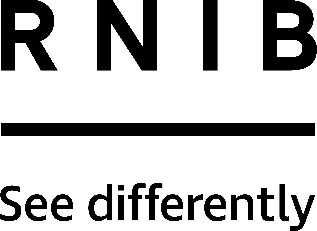 Daylight Halo Go magnifying table lamp (DH474) Thank you for purchasing from RNIB. In the unlikely event the item is unsuitable, please contact us within 14 days of receipt to obtain your returns number. To ensure your return goes smoothly, the item and all components must be in as new condition and packed in its original, undamaged packaging. For further details and guidance on returning faulty items, please see the Terms and conditions of sale and How to contact RNIB sections of this instruction manual.Please retain these instructions for future reference. These instructions are also available in other formats. Warning! Important informationWhen not in use close the lens cover to conceal the magnifying lens.Do not leave your magnifier in direct sunlight when it is not being used. The intensifying effect of the lens could become a fire hazard in direct sunlight. Never look at the sun directly through a magnifying lens as it could damage your eyes. Do not look directly at the light source in illuminated magnifiers as LEDs are very bright. Avoid impacting, banging or dropping your magnifier, as well as moisture and high temperatures which may cause damage.Best practicePlease note: To avoid glare, position the Halo Go below eye level between you and what you are doing. The amount of illumination on an object increases fourfold if the distance between the light and the object is halved. Remember to keep some background lighting on as well as it will help prevent eye strain.Using lighting correctly, wherever you need it, can make a big difference to the amount you can see.  For more advice and general tips on lighting, or to view the full lighting range you can visit RNIB’s website.General descriptionThe Daylight Company Halo Go is a portable illuminating magnifier which comes with a USB rechargeable battery. It offers 5 dioptres (2.25X) magnification with 12 dioptres (4.0X) inset lens and the LEDs circle the magnification lens for a uniform lighting over your task. When not in use it can fold flat for easy storage and portability.
OrientationThe Daylight Halo Go has a single button on its base which turns the light on and off and adjusts its brightness. This dark grey button contrasts well with the white lamp base and gives a clear click when pressed. However, it is flush with the base and may be difficult to find by touch alone.The protective cover for the magnifier has a small cut-out crescent shape in the lamp head that allows a finger to be inserted to flip the cover upwards to about 90 degrees. The magnifying lens can be easily rotated so that the inset lens can be positioned where you need it.  There are three small blue LEDs at the base of the arm which indicate the remaining battery charge and flash when the lamp is charging. These may be difficult to see in well-lit conditions. The lamp is supplied with a micro-USB cable and USB adapter. Using the productRemove all packaging from around the lamp and the separate plug-in power lead and plug adapter.The internal lithium-ion battery will require charging before use. The power lead has a USB and a Micro-USB connector. The Micro-USB connector (smaller end) fits into the back of the lamp and the USB connector (larger end) goes into the plug adapter which fits into a suitable mains socket. When all three small blue LEDs at the base of the arm have stopped flashing and are constantly lit the lamp is fully charged. The lamp can be powered by its own internal battery or from another source while the power lead is plugged in. You don’t necessarily need to use the plug adapter to charge or power the lamp you can also use any other USB port such as those on a computer or laptop.When using the Halo Go place the base on a level surface. Use the articulating arm to set the Halo Go at the correct height for your task and position the head so that it gives you a clear view through. The LED bulbs are fitted within the underside of the rim of the magnifier. Avoid looking directly at the LED’s. When using the Halo Go place the base on a level surface. Use the articulating arm to set the Halo Go at the correct height for your task and position the head so that it gives you a clear view through. To turn the light on, press the single button located in the centre of on the base once. Press the button once more to dim the light and press again to turn the light off.
The first light setting will give up to four hours of constant light, the second dimmer setting uses less energy and will give up to eight hours of constant light. When using the 12 dioptres inset lens articulate the main five dioptres lens by rotating it within the head until the inset lens is in the optimum position.If you are using the Halo Go as a desk lamp and don’t need the magnifying capabilities then keep the lens cover closed to stop any potential glare.When not in use, the Halo Go head and arm can fold flat against the base for easy storage and portability.Technical specification Maximum reach: 35cm (14 inches).Cable length: 1.5m (59 inches).Weight: 0.75kg (1.65lb).Bulb lifespan: Up to 50,000 hours.Light outputLight source: LED.Lumens: 315.Lux: Adjustable – 4,000 or 2,000 lux at 15cm (6 inches).Colour temperature: 6,000k (daylight white light).CRI: 80+.Power consumption: 5W.Safety For indoor use only.The LEDs are not user or service replaceable as they designed to last for the lifetime of the product.Caution: if the cable becomes damaged, the light should not be used and the cable should exclusively be replaced by a suitably qualified person in order to avoid hazard (qualified electrician).Caution: do not look directly at the LEDs.CleaningAfter removing from mains power supply, the light can be cleaned with a duster or damp (not wet) cloth containing a mild soap solution and then dry with a soft cloth. Do not use spray cleaners or large amounts of liquid.How to contact RNIB Phone: 0303 123 9999Email: shop@rnib.org.ukAddress: RNIB, Northminster House, Northminster, Peterborough PE1 1YNOnline Shop: shop.rnib.org.ukEmail for international customers: exports@rnib.org.uk Terms and conditions of sale This product is guaranteed from manufacturing faults for 24 months from the date of purchase.  If you have any issues with the product and you did not purchase directly from RNIB then please contact your retailer in the first instance. For all returns and repairs contact RNIB first to get a returns authorisation number to help us deal efficiently with your product return. You can request full terms and conditions from RNIB or view them online. RNIB Enterprises Limited (with registered number 0887094) is a wholly owned trading subsidiary of the Royal National Institute of Blind People ("RNIB"), a charity registered in England and Wales (226227), Scotland (SC039316) and Isle of Man (1226). RNIB Enterprises Limited covenants all of its taxable profits to RNIB.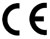 This product is CE marked and fully complies with all applicable EU legislation. 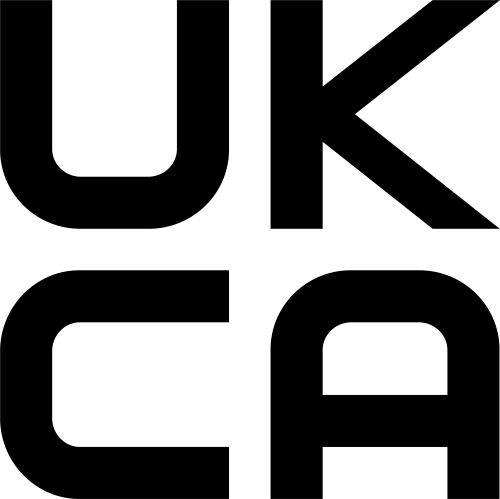 This product is UKCA marked and fully complies with the relevant UK legislation. Please do not throw items marked with this symbol in your bin.  Recycle your electricals and electronic devices free at your local recycling centre. Search for your nearest recycling centre by visiting www.recyclenow.com.Why recycle?Unwanted electrical equipment is the UK’s fastest growing type of waste.Many electrical items can be repaired or recycled, saving natural resources and the environment.  If you do not recycle, electrical equipment will end up in landfill where hazardous substances will leak out and cause soil and water contamination – harming wildlife and human health.RNIB are proud to support your local authority in providing local recycling facilities for electrical equipment.To remind you that old electrical equipment can be recycled, it is now marked with the crossed-out wheeled bin symbol. Please do not throw any electrical equipment (including those marked with this symbol) in your bin.What is WEEE?The Waste Electrical or Electronic Equipment (WEEE) Directive requires countries to maximise separate collection and environmentally friendly processing of these items.How are we helping?In the UK, distributors including retailers must provide a system which allows all customers buying new electrical equipment the opportunity to recycle their old items free of charge. As a responsible retailer, we have met the requirements placed on us by financially supporting the national network of WEEE recycling centres established by local authorities. This is achieved through membership of the national Distributor Take-back scheme (DTS).Date: September 2022.© RNIB